Radioactive Decay Practice							Name: ________________________Unit 10 – Geological History							Date: _________ Period: _________W.S. – Radioactive Decay PracticePre-Questions:  Answer the following questions using the Radioactive Decay Data chart located on page one of your Handy Dandy Earth Science Reference Table.1.  What are the four radioactive isotopes listed in the reference table?	a.__________________________________		c. __________________________________	b. _________________________________		d. __________________________________2.  What is the decay product (daughter or disintegration) of the following radioactive isotopes?	a.  Carbon-14 (14C) → ______________________________	b.  Potasium-40 (40K) → ____________________________	c.  Uranium-238 (238U) → ___________________________	d.  Rubidium-87 (87Rb) → ___________________________3.  What is the half-life (in years) of the following radioactive isotopes (NOT in scientific notation)?	a. Carbon-14 _____________________________	c. Uranium-238 __________________________	b. Potasium-40 ___________________________	d. Rubidium-87 ___________________________Discussion Questions:1.  What happens to the amount of Nitrogen-14 as the Carbon-14 decays? ______________________________2.  How old is a bone in which the Carbon-14 in it has undergone 3 half-lives? __________________________3.  What happens to the amount of unstable isotopes disintegrates into the stabile isotope? _________________4.  If a sample contains 25g of Carbon-14 and 175g of Nitrogen-14, how many half-lives has it undergone?5.  What percent of Carbon-14 is left after 5 half-lives?6.  If a 20g of Carbon-14 has a half-life of 5,700 years, what would be the half-life of a 40g sample? Why?7.  Which radioactive isotope would be best used in dating the following items?	a. A buried tree stump: ______________________________________	b. The oldest know rocks on Earth: _____________________________8.  Why would Carbon dating not be a useful way to date Coelophysis fossils? Use your ESRT!Procedure:  1.  Complete the following table which shows the process of decay of Carbon-14.2.  Plot the number of half-life vs 14C and 14N (Make sure to have a difference symbol for 14C and 14N)Number of Half-Life vs. 14C and 14N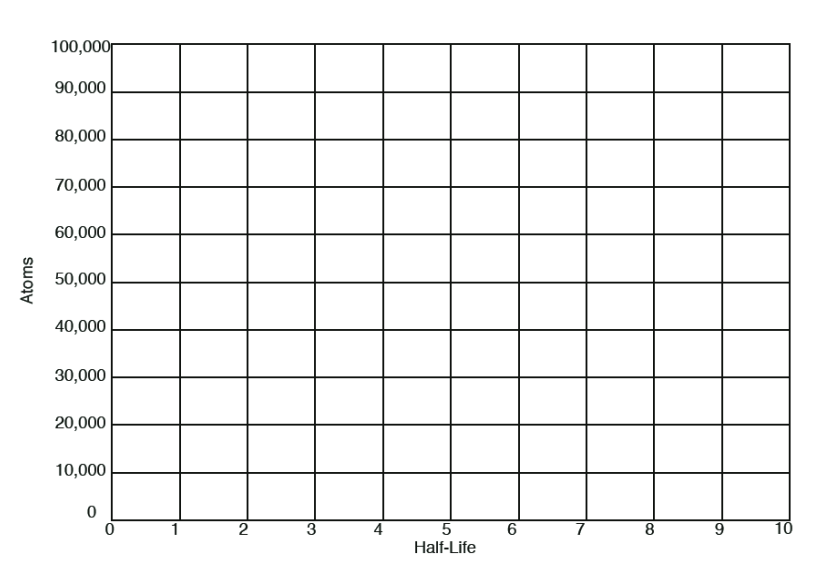 Key: 14C 		14NHalf-LifeYearsAtoms of 14CAtoms of 14N00100,00001150,00050,0002345678